Andy Wharol : (Jean-Claude, Noa, Lara et Chloé)La maîtresse nous a montré les portraits réalisés par Andy Wharol puis elle a pris nos têtes en photo. Elle les a imprimées quatre fois, en noir et blanc. Ensuite nous avons colorié chaque partie du visage d’une couleur différente.Voici quelques résultats :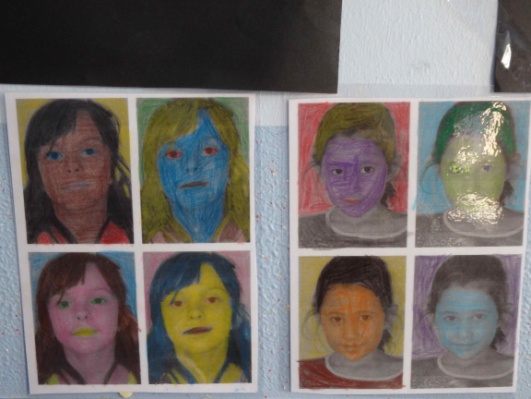 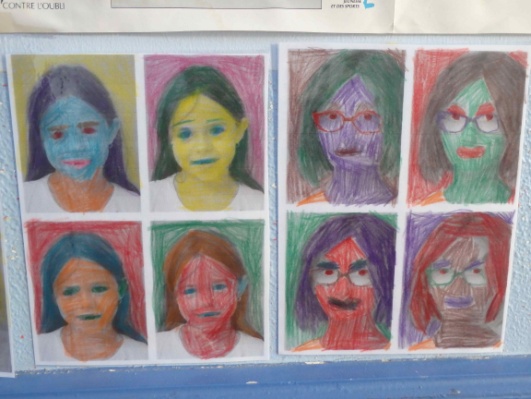 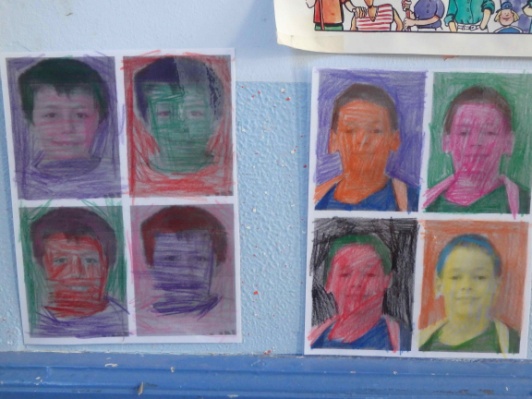 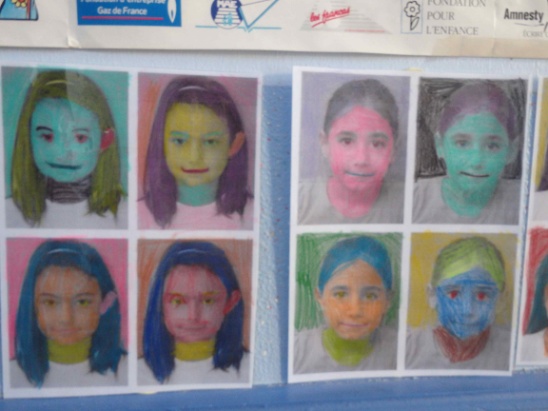 